2.4ГГц аэромышь G30S c голосовым вводомИконка продукта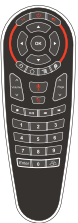 Благодарим Вас за использование продукта нашей компании!Это беспроводная аэромышь со встроенным осевым гироскопом и датчиком ускорения гравитации и точным голосовым вводом; она может выполнять функции традиционного пульта дистанционного управления, компьютерной мыши и игрового контроллера движения на платформе Android.Автоматически конфигурируемый микроприемник совместим с персональным компьютером, проектором, телевизором, домашним кинотеатром, стационарным компьютером и т.д.Удержание аэромыши и вращение запястьем приводит курсор на экране в движение и позволяет управлять компьютером, проектором и другим развлекательным оборудованием на расстоянии.Эргономика аэромыши заменит стационарную компьютерную мышь и инфракрасный пульт дистанционного управления, обеспечив удобство управления компьютером и телевизором с наиболее удобной для вас позиции.Инструкция по использованию:Для первоначального использования подключите USB-приемник к порту USB используемого устройства. Подождите 20-60 секунд, пока драйвер USB-приемника успешно установится. Переместите мышь, курсор мыши может переместиться на экран, чтобы показать, что сопряжение прошло успешно.Если устройство не подключено к USB-приемнику, нажмите «OK»+ «Return», и зеленый светодиод начнет мигать, предлагая ввести Pairing code (Код сопряжения). Подключитесь к USB-приемнику как обычно, и зеленый индикатор погаснет, указывая на то, что сопряжение выполнено успешно.(Кнопки «TV» и «Power» данного устройства можно использовать для инфракрасного программирования). Функция инфракрасного программирования выполняется следующим образом:1. Нажмите и удерживайте кнопку «TV» в течение 3 секунд,красный светодиод медленно начнет мигать, появится сообщение о переходе в режим инфракрасного программирования.2. Запуск трубки инфракрасного пульта дистанционного управления обращен к пробке запуска аэромыши на расстоянии около 2-3 см, нажмите кнопку ИК-пульта дистанционного управления. Когда значение инфракрасного кода распознается, красный светодиод начнет мигать и затем погаснет.3. Значение инфракрасного кода удавшегося программирования будет автоматически сохранено на кнопку «TV».1. Нажмите и удерживайте кнопку «Power» в течение 3 секунд, когда красный светодиод медленно замигает, появится запрос на переход в режим инфракрасного программирования.2. Запуск трубки инфракрасного пульта дистанционного управления обращен к пробке запуска аэромыши на расстоянии около 2-3 см. Когда значение инфракрасного кода распознается, красный светодиод начнет мигать и затем погаснет.3. Значение инфракрасного кода удавшегося программирования будет автоматически сохранено на кнопку «Power».Нажмите и удерживайте кнопку «TV»+ «DEL» в течение 5 секунд, красный светодиод начнет мигать, предлагая восстановить заводские настройки.Функциональные кнопкиVoice Switch («Переключатель голоса (при сборе голосовых данных мигает зеленый индикатор)»)Скорость вращения указателя на данном устройстве разделена на три уровня и может быть отрегулирована. По умолчанию используется средняя скорость.Нажмите и удерживайте кнопку «OK» и нажмите кнопку «Громкость +» для регулировки на один уровень вверх, зеленый светодиод подскажет, что скорость мыши становится выше.Нажмите и удерживайте кнопку «OK» и нажмите кнопку «Громкость -» для регулировки на один уровень вверх, зеленый светодиод подскажет, что скорость мыши становится ниже.Технические характеристики изделияСпособ передачи данных: 2.4G RFДатчик 6-осевой гироскопКнопки: 34Диапазон: >10МБатарея: AAA*2Материал: АБС-пластик и силиконГабариты: 165*55*25ммМасса: 70 гПримечание:1. Непрофессиональным пользователям запрещено использовать данный продукт в тестовом режиме! Если при нормальном использовании, постоянно горит зеленый светодиод, переустановите батарею, чтобы восстановить ее работоспособность.2. Если заряд батареи AAA ниже 2,0 В, красный индикатор начнет медленно мигать. Пожалуйста, установите новую пару батареек.3. Данное изделие имеет версию для гироскопа и версию не для гироскопа. Версия для гироскопа:Вы можете управлять направлением и движением указателя мыши, двигая рукой. Версия не для гироскопа:С виртуальной мышкой, вам необходимо контролировать направление и движение курсора мыши вверх, вниз, влево и вправо. 4. По умолчанию используется двухкнопочная обучающая версия!!! (Power & TV)5. Данный продукт имеет Другую версию и поддерживает 33-клавишное инфракрасное программирование (обратитесь к местному дилеру).Следующие функциональные описания доступны только для версии ИК-программирования с 33 клавишами. Если устройство не подключено к USB-приемнику, нажмите «OK»+ «Return», и зеленый светодиод начнет мигать, предлагая ввести Pairing code (Код сопряжения).Подключитесь к USB-приемнику как обычно, и зеленый индикатор погаснет, указывая на то, что сопряжение выполнено успешно.Кнопка «TV» представляет собой кнопку переключения между режимом 2.4G и ИК-режимом.В режиме 2.4G нажмите любую кнопку, и зеленый светодиод начнет мигать.В режиме ИК нажмите любую кнопку, и красный светодиод начнет мигать.Данный продукт имеет 33 кнопки, которые могут быть использованы для ИК-программирования (кроме кнопки «TV»).Действия инфракрасной функции программирования выполняются следующим образом:1. В ИК-режиме нажмите и удерживайте кнопку «TV» в течение 3 секунд.2. Когда красный светодиод медленно замигает, появляется запрос на переход в состояние ИК-программирования.3. Запуск трубки инфракрасного пульта дистанционного управления обращен к пробке запуска аэромыши на расстоянии около 2-3 см, нажмите кнопку ИК-пульта дистанционного управления. Когда значение инфракрасного кода распознается, красный светодиод начнет быстро мигать.4. Спустя 3 секунды после мигания красного индикатора нажмите любую кнопку для сохранения (кроме кнопки «TV»). Когда функциональное запоминающее устройство будет заполнено, красный светодиод снова начнет медленно мигать, и вы сможете продолжить программирование.Если вам не нужно продолжать программирование, нажмите кнопку «TV», чтобы выйти из режима ИК-программирования. Нажмите и удерживайте кнопку «TV»+ «DEL» в течение 5 секунд, красный светодиод начнет мигать, предлагая восстановить заводские настройки.